Муниципальное общеобразовательное учреждение«Лихославльская средняя общеобразовательная школа № 7»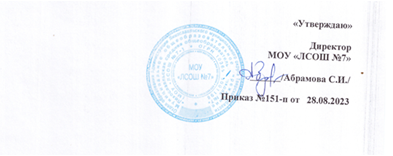 Положение о порядке награждения похвальной грамотой «За особые успехи в изучении отдельных предметов» и похвальным листом «За отличные успехи в учении»1. Общие положения 1.1 Настоящее Положение составлено в соответствии с: - Федеральным законом от 29.12.2012 № 273-ФЗ «Об образовании в Российской Федерации»; -Приказом Министерства просвещения РФ от 5 октября 2020 г. № 546 «Об утверждении Порядка заполнения, учета и выдачи аттестатов об основном общем и среднем общем образовании и их дубликатов»; - Уставом МОУ «ЛСОШ № 7» 1.2. Целью награждения Похвальным листом «За отличные успехи в учении» и Похвальной грамотой «За успехи в изучении отдельных предметов» является поощрение обучающихся переводных классов и выпускников 9,11 классов соответственно, проявивших трудолюбие, старание и упорство в овладении знаниями.1.3. Положение вступает в силу с момента его утверждения. 1.4. Изменения и дополнения в данное Положение вносятся по решению педагогического совета Школы на основании Федерального законодательства. 2. Порядок награждения похвальной грамотой «За особые успехи в изучении отдельных предметов» 2.1. Похвальной грамотой «За особые успехи в изучении отдельных предметов» (далее – похвальная грамота) награждаются прошедшие государственную итоговую аттестацию выпускники XI класса, достигшие особых успехов в изучении одного или нескольких предметов, имеющие по ним полугодовые, годовые и итоговые отметки «отлично» за время обучения на уровне среднего общего образования. 2.2. Похвальной грамотой награждаются прошедшие государственную итоговую аттестацию выпускники IX класса, достигшие особых успехов в изучении одного или нескольких предметов, имеющие по ним четвертные, годовые и итоговые отметки «отлично» за время обучения на уровне основного общего образования и получившие по ним отметку «отлично» на государственной итоговой аттестации при положительных отметках по остальным предметам. 2.3.  При награждении похвальной грамотой по физической культуре учитывается итоговая оценка «5» (отлично) и спортивные достижения обучающегося в муниципальных, региональных, Всероссийских соревнованиях.  2.4.  Похвальной грамотой может быть награжден учащийся, занявший призовое (1-е, 2-е, 3-е места) в региональном, заключительном этапе Всероссийской олимпиады школьников по данному предмету, при условии успешного прохождения государственной итоговой аттестации по данному предмету. 2.5.  Решение о награждении выпускников 9-х классов похвальной грамотой принимается педагогическим советом по представлению классного руководителя на основании ведомости четвертных (полугодовых), годовых, экзаменационных, итоговых отметок. Дополнительно могут быть перечислены иные достижения выпускника в данной образовательной области. 2.6.  Решение о награждении выпускников 11-х классов похвальной грамотой принимается педагогическим советом по представлению классного руководителя на основании ведомости четвертных (полугодовых), годовых, итоговых отметок, результатов государственной (итоговой) аттестации по данному общеобразовательному предмету. Дополнительно могут быть перечислены иные достижения выпускника в данной образовательной области. 2.7.  Заполнение похвальной грамоты производится вручную с использованием гелевой ручки чёрного цвета либо с использованием оргтехники. 2.8. Похвальная грамота подписывается директором и заверяется печатью  МОУ «ЛСОШ № 7».2.9.  Похвальная грамота вручается награжденным выпускникам 9-х, 11-х классов вместе с документом о соответствующем уровне образования в торжественной обстановке на основании приказа директора МОУ «ЛСОШ № 7». 2.10. Похвальной грамотой «За успехи в изучении отдельных предметов» не награждаются выпускники ступени основного и среднего общего образования, получившие аттестат с отличием о соответствующей ступени образования.  2.11.  Замена испорченных бланков похвальных грамот осуществляется по заявлению классного руководителя или лица, ответственного за их заполнение. 2.12.  Замена утерянных похвальных грамот не производится. По заявлению родителей (законных представителей) обучающегося, награжденного Похвальной грамотой, или самого обучающегося МОУ «ЛСОШ № 7» может выдать справку, подтверждающую факт награждения. 2.13.  Учёт изготовленных и вручённых похвальных грамот ведётся в журнале регистрации похвальных грамот (приложение № 1), а также в журнале выдачи аттестатов. 2.13.  Форма похвальной грамоты определяется настоящим Положением  (приложение № 2). 3. Порядок награждения обучающихся 2-х – 8-х, 10 классов похвальным листом «За особые успехи в учении» 3.1. Похвальным листом «За отличные успехи в учении» (далее – похвальный лист) награждаются учащиеся переводных классов МОУ «ЛСОШ № 7», имеющие по всем предметам, изучавшимся в соответствующем классе, четвертные (полугодовые) отметки «отлично» и не более двух отметок «хорошо» по разным предметам и годовые отметки «отлично». 3.2. Решение о награждении обучающегося похвальным листом принимается педагогическим советом МОУ «ЛСОШ № 7» при принятии решения о переводе в следующий класс по представлению классного руководителя на основании ведомости четвертных (полугодовых), годовых отметок. 3.3. Заполнение похвального листа производится вручную черной гелиевой ручкой или посредством использования множительной техники. 3.4. Похвальный лист подписывается директором и заверяется печатью МОУ «ЛСОШ № 7». 3.5. Похвальный лист вручается учащимся по окончании учебного года на основании приказа директора МОУ «ЛСОШ № 7» в торжественной обстановке. 3.6. Замена испорченных бланков похвальных листов осуществляется по заявлению классного руководителя или лица, ответственного за заполнение. 3.7. Замена утерянных похвальных листов не производится. По заявлению родителей учащегося (законных представителей), награжденного похвальным листом, или самого обучающегося МОУ «ЛСОШ № 7» может выдать справку, подтверждающую факт награждения. 3.8.Похвальный лист по согласованию с обучающимся и его родителями (законными представителями) может быть вложен в портфолио достижений обучающегося. 3.9.  Учёт выдачи похвальных листов «За отличные успехи в учении» ведётся в журнале регистрации похвальных листов (приложение № 1).   Приложение 1 к Положению о награждении похвальным листом «За отличные успехи в учении», похвальной грамотой«За особые успехи в изучении отдельных предметов» в МОУ «ЛСОШ № 7» Журналучета выдачи похвальных листов«За отличные успехи в учении»Приложение 2 к Положению о награждении похвальным листом «За отличные успехи в учении», похвальной грамотой«За особые успехи в изучении отдельных предметов» в МОУ «ЛСОШ № 7» Журналучета выдачи похвальных листов «За особые успехи в изучении отдельных предметов»Календарный год№п/пФИО обучающегосяКласс ДатарожденияДата и № приказаДата полученияПодпись обучающегосяКалендарный год№п/пФИО обучающегосяКласс Дата рожденияДата и № приказаДата полученияПодпись обучающегося